This project has been funded with support from the European Commission. This publication [communication] reflects the views only of the author, and the Commission cannot be held responsible for any use which may be made of the information contained therein.TRURO MINUTESMONDAY 6 March 20179:00 Arrival to Penair School. Reception by British teachers, Carmel and Kitty. We are led by them to a meeting room. Week timetable are handed in.9:15 We go to the staff room to meet all students. British students stand up and introduce themselves saying who they are hosting to. They organise different ice breakers as “Talking Time”!, in which  all students stand up and talk to the student next  to them, saying the best thing they did this year.9:25 Students are set up in international groups to work throughout the week. Each group are handed in a different colour card with the names of those in each group in the paper, and a booklet to answer throughout the week about the topics we are going to deal with.In international groups they do the “Memory Game”. Each group member says, “ I went to the market and bought fish or something, another student days the same and add another article, and so on. At the end each member has to remember the whole sentence.9:40 We do the “One Word Game”: Each group has to say a word to describe each country and at the end we choose the best word to describe each country. These were the results: England-rainy, Germany-traditional, Finalnd-education, Spain-ham, Italy-ice-cream, and Poland-beautiful.10:00 Headteacher's welcoming speech, James.10:10 Students' school tour10:25 Students and teachers meet at the staff room.10:45 Each country in their own language sing “Happy birthday” to British student, Patrick, because it is his birthday.11:30 Students, in national groups, talk about the Open Educational Resources ( OER) of languages in order to prepare their presentation afterwards.11:40 Each country's students present their OER of languages.12:15 Each country's students present their mini company financial plan.12:55-14:00 Lunch at school14:00-14:45 Work experience session: Talk by Penair career co-ordinator teacher, Eliane. She talks about what Penair school does on working experience, especially the year 9, 10 and 11 students. Year 9 students are in a transitional year and have to choose their firt year college course among hairdresser and beauty, motor vehicle and construction. They have a “Have a go day”, when employers come to school. They also have the option of choosing an English baccalaurate with academic subjects in order to go to a university route.Year 10 students  have a work week placement, “work experience placement week” and they are followed each working day. At the end the employer writes a report about each student's work during the week and haded in to the career  co-ordinator teacher. Year 10 students also visit a college.With Year 11 students big issues have to be made, and vulnerable students are included as well. They go to a university day, “aiming for a university evening”. They also do a “work+wellbeing career evening”. They have different options: Truro College, Cornwall College, A levels, diplomas with vocational courses and apprenticeships, with different qualifications in each option.Penair school is also carrying out the “Future First Project”, which is an online project mainly fo ex students. They come back to school to motivate students telloing their experience after undergraduation. One of these ex students is Tom Phipps who is an Olimpic sailor.Penair school organise the “enterprise adviser network”, which is made up of local employers to work with Penair school, as the “Chaos Cafe” which takes on SEN and vulnerable students. A national citizen service is also organised by Penair school.14:50 Students, in national groups, answer the questions the booklet questions about the work experience session.TUESDAY 7 March 20179:00 arrival at school and meeting room 3.9:10 students and teachers meet at the staff room.9:15 In international groups students talk and discuss about what they have learnt about sustainable tourism in your country. Long ustainability in terms of  people, economy (wages and jobs) and environment.9:45 In international groups students decide which ideas from each group make the difference, just say the main ideas for sustainability.Here we have the top ideas: group 1: reuse towels (save energy), electric buses and public transport. Group 2: reuse/return bottles, renewable energy, no mafia or corruption. Group 3: more sustainable energy, sustainable travel and waste food for charity. Grupo 4: food banks, city bikes and electric buses. Group 5: recycled souvenirs and electric/eco bikes and cars. Group 6: electric buses, indoor entertaining centres, more long-distance public transport and wave energy.10:00 talk/workshop on sustainable tourism from COAST. Manda Brookman, Direction Coast, gave a presentation called “One planet tourism”. This organisation tries to make tourism good at Cornwall.Companies usually deliver shareholder benefits, but some deliver social environmental benefits and profits t o the community., these are social enterprises. Their job is to help ensure tourism contributes to a resilient present and future, understanding resilient as standing shocks. They also support companies on tourism.What sort of problems are we having right now in the world? If a field is flooded, it is bad for tourism, but also for environment and agriculture. Another problem is the heatwaves.World population is increasing and this is a big issue, for that reason the rise of the foodbanks, and more and more people use foodbanks. So, what is the role of tourism, in that case? Ideally, no make things worse. Slam houses, “fabelas”, are next to luxurious apartment in Brazil. Tourism can heat your room or can burn out your house. Other examples, the fences in Melilla, where people climbing over a fence next to people playing golf, and waste in the south of England.All-inclusive boom leaves local workers and tour operators out in the world, hotels are walled enclosures. Tourism concern is the price of all-in holidays. So what makes a good tourism business: one that does some good in all those areas of community, environment and economics. COAST site help business to be sustainable, it has a carbon calculator for tourism, businesses and households, “SHARING IS CARING, STICK IT ON...”. Some businesses use compost bins and don't ship vegetables from other countries, they grow products locally.Another point is having wheel-chairs friendly-for disabled people, holidays must be accessible to able and disable people, and growing plants up on the walls. Houses can be  built with more cheap materials as strawbale and the heat can be very good insulated.How can tourism help the refugee crisis session? WTM 2016. Manda's daughter, Ruby was in Lesbos, the greek island where refugees are coming and businesses help giving free room and food to volunteers, because this is everything to do with all of us.She talks about game changers, people who want to change things for the better, early adopters, bell cows.10:55-11:15 Break11:15 Manda continues her presentation. In 6 groups students decide which group are you in of these settings: industrial town, rural village, seaside town or island. Their task is to set up a tourism enterprise that helps tackle the environmental problems in those settings for the benefit of the place. Use tourism to solve environmental problems.11:30 Problems to resolve as: climate change/sea rise/extreme weather events; inequality and poverty; migration in and out; development threatening wildlife and nature; transparent issues; river/sea threatened with pollution; need for jobs; habitat threatened and destruction.When you create your sustainable tourism plan, think how to measure success, (success criteria).11:45 How you can have not only your business better. Students in groups choose a business as a hotel and say the problems in social and environment and 3 top solutions such as give profits to charities, promote jobs for local people, avoid chemicals in agriculture. A group chose a music venue as a business and gave solutions such as give jobs to young people, working with equipment or selling things during concerts. Another group said a solution for a hotel: save water in a tank and collect compost. How are you going to pay back more jobs? Good solutions have multiple benefits, economic, social and environmental, such as having beehives at a hotel to sell honey.Finally, Manda talked about the importance of communication among businesses, “staff exchange/staff swap”, how local business can influence other business? They communicate among them and help each other, and work collaboratively. SOCIAL ENTREPRENEUR IS THE KEY WORD.12:10 Seppo and Finnish student Milja talk about what skills are you getting with this project?They present short exchanges ( school projects as Erasmus, language courses as EF and STS, and voluntary courses as EVS and local Red Cross) and long exchanges ( exchange year as ASSE and EF, aupair as in www.aupairworld.com and www.findapair.com , studying at universities and working part-time contracts in Australia or full-time employee). Another important organisation is EURES( my first European job), very useful to find a job in Europe, you have to get in touch with EURES before you go to the company. But the main thing is “TRAVEL”.12:35 Seppo talks about “Faktaa”, hidden competences. Traditional understanding of international experience and extended understanding of international experience, as ability to think outside one's sphere of experience.  More information can be found in Facebook about “What kind of international competence do you have?” There is a test “CIMO”.12:45 Carmel explains about the team work skills. In international groups: what can I bring? It is like a skills audit. What are good at?, individually when you work in groups, what would you like to practise?, things you are not so good at and you want to practise.12:50 Carmel explains the sustainable tourism group task. Students in international groups have to produce a presentation that shows what you have learnt so far during this Erasmus+ project. They have to create the success criteria, what you want to see in other groups' presentations. They have to create an idea for a tourism business.12:55 In international groups students decide what will be the sucess criteria to judge the tourism business of each group, afterwards we will all decide the main success criteria to judge the business plan of each group.13:05-14:00 Lunch break14:00 Carmel writes the three things we are going to do in international groups: success criteria summarising the sustainable company, ideas for the business and Saturday leaving timings.14:15 Each group say their success criteria on the actual presentation and content: visual, confidence, creative, fluent, creative, enthusiastic, original, business finance (how make money/outgoings...), effects on society (economic, social and environment), European, benefits in society, economic and environment, aim realistic, real evidence as interviews and photos.14:25 Students in international groups discuss about ideas for their sustainable business in a setting as a hotel or an island, things they need to put together to show their presentation on Friday.Carmel tells students that they have to register the following day and then go to the bus bay to get on the bus heading to St Ives. There students have to take information for their presentations on Friday. Finally, Carmel says the Saturday and Sunday leaving times: Poland 12:00 noon on Saturday; Italy, families take students to Newquay airport on Saturday; Finland, 3:15 am on Sunday morning; Germany 8:00 morning at school bus bay on Saturday; Spain 11:00 in the morning on Saturday. Teachers are collected first at Merchant House hotel and then students at the school bus bay by a minivan.WEDNESDAY 8 MARCH 2017We set off about 9:00 a.m.to St Ives, a coastal touristic fishing village, from Penair school and we came back about 15:30 p.m. Students had to find real evidence as interviews and photos about sustainability in order to help them do their presentations on a sustainable tourism business, which will be presented on Friday 10 March  2017.THRUSDAY 9 MARCH 2017We left Penair school about 9:00 a.m in order to visit Cornwall's Eden Project. All their learning and understanding on sustainability will be applied in their presentation on a sustainable tourism business, which will be presented on Friday 10 March 2017.In Eden project rainwater is collected and used to flush the loos and irrigate the plants. Students attended a talk about what Eden project is and visited the two main biomes: the Mediterranean and the Rainforest ones.FRIDAY 10 MARCH 20179:00-10:50 Carmel explains what students have to do next. Students in international groups work on the sustainable tourism business.9:30-10:50 Teachers meet to organize last mobility in Gorowo, Poland:Topics to deal:1) Open educational resources of arts.2) Liquidation plan of each mini company and summary of difficulties encountered in putting it into practice, and possible solutions.3) Each school bring information about the changes and final results in people and institutions  that have been achieved throughout the project, and students share in international groups.4) Students bring 5 photos of typical spring plants and flowers, or plants and flowers are brought to Gorowo.5) Students will paint the eco-bottle chairs of Poland’s mini company in Gorowo.6) It’s up to Polish school to organise some teacher workshop or class observation about attention to diversity, visits to school and regional facilities on recycling or renewable energy.7) Final project evaluation and reflection on future European projects to work on together.Logistical matters:-Bozena has booked all the rooms in the hotel in Lidzbark Warminski. It’s a 5 star hotel. It will be paid there. At the moment we don’t have to contact the hotel and give a credit card number. It costs about 70€ per person per day. Spain arrive at Modlin airport at 11:05 on 6 May Saturday morning and leave at 11:30 on 13 May Saturday morning.-The minivan taxi will collect the Spanish team, 6 people and 6 big suitcases at Modlin. -The minivans will first drop the students in Gorowo and afterwards the teachers in the hotel. At the return trip teachers will be collected first at the hotel and students at Gorowo and finally all to Modlin airport.-Bozena will arrange the airport/Gorowo, Gorowo/airport transport with a minivan transport company. She will send us the invoice and the transport company’s banking account in order for us to send a banking transfer. The minivan taxi costs about 1000 zlotys, which is roughly 250€, as 1€ is about 4 zlotys.-During the week teachers will do 3 hotel/school trips by taxi, as the other 2 days we will do outdoor activities.-Students and teachers can bring swimming costumes as they can do some swimming.10:50-11:10 Break11:10-11:40 Students continue working on the project.11:40-12:40 Students in international groups present their projects.12:40-13:10 Teachers judge the projects using the success criteria and present prizes to the winners.13:10-14:00 Lunch14:00-14:15 Emilio, project coordinator, explains the final step of the mini company, the liquidation or winding up plan, what have to be done in each country to liquidate a mini company, and summary of difficulties encountered during the business development and possible solutions for the future.14:15-14:35 Students in international groups evaluate the week in Truro.14:35-14:40 Evaluation sheets are collected by Carmel and she will make them in digital format and send the results.14:40-15:00 Attendance certificates are given in to students and teachers, as well as a calendar, the winner of the calendar competition in Penair school, to students.This work is licensed under the Creative Commons Attribution-NonCommercial-ShareAlike 4.0 International License. To view a copy of this license, visit http://creativecommons.org/licenses/by-nc-sa/4.0/.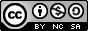 